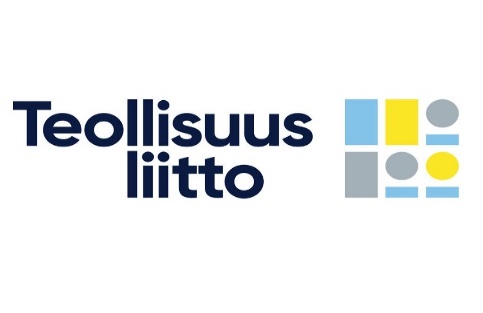                  SYYSKOKOUSJyväskylän Metallityöväen ao.26 järjestää sääntömääräisen syyskokouksenAika: 19.11.2021 klo.18.00Paikka: Omat toimitilat
Kalevankatu 4 Jyväskylä